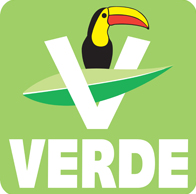 YARISOL FLORES JARAMILLOCONSEJO POLÍTICO ESTATAL EN QUERÉTAROCARGO O ACTIVIDAD ACTUALCONSEJERA POLÍTICA GRADO MÁXIMO DE ESTUDIOS LICENCIADO EN ADMINISTRACIÓN DE EMPRESAS TURISTICASEXPERIENCIA LABORALConsejera PolíticaUniversidad del Golfo de México, plantel QuerétaroPuesto: DocenteMaterias: Introducción al turismoHistoria del arte y la culturaPlaza Ali MarketLa Pradera, el Marques, Qro.Puesto: Administradora de la plazaUniversidad del Golfo de México, plantel QuerétaroMaterias: Introducción al turismoAdministración